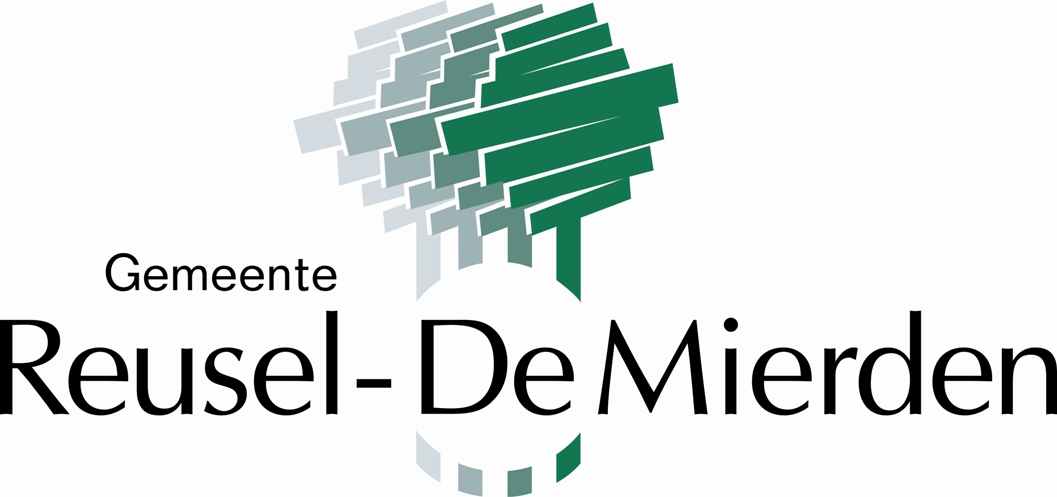 Beleidsregels Bereikbaarheid en BluswatervoorzieningBurgemeester en wethouders van de gemeente Reusel-De Mierden,gelet op artikel 4:81 van de Algemene wet bestuursrecht;overwegende dat het college verantwoordelijk is voor de brandweerzorg in de gemeente Reusel-De Mierden en daarmee voor de bereikbaarheid van hulpverleningsvoertuigen en bluswatervoorziening;besluiten:tot vaststelling van de Beleidsregels Bereikbaarheid en Bluswatervoorzieningconform het bepaalde in de bijlage.Reusel, 25 oktober 2016Burgemeester en wethouders van Reusel-De Mierden,
de secretaris (wnd), drs. J.H.J. Sanders							

			de burgemeester (wnd), drs. H.W.S.M. Nuijten